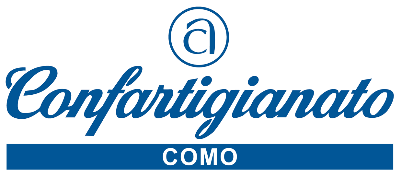 Como, 3 settembre 2021							Comunicato StampaAUTORIPARAZIONE E USO DELLA TARGA PROVACONFARTIGIANATO OTTIENE IL VIA LIBERA DEFINITIVO DEL GOVERNOGli autoriparatori potranno continuare ad utilizzare la targa prova sui veicoli immatricolati per esercitare la loro attività d’impresa. E’ un grande risultato quello ottenuto grazie al pressing esercitato da Confartigianato Autoriparazione e contenuto nel Decreto Infrastrutture approvato in questi giorni dal Consiglio dei Ministri.Soddisfatto il Presidente di Confartigianato Autoriparazione Alessandro Angelone che sottolinea - la nostra battaglia ha portato ad un risultato che inseguiamo da anni e che mette fine ad una querelle che ha coinvolto diverse Istituzioni (Ministeri dell’Interno e delle Infrastrutture), giustizia (tribunali e Corte di Cassazione) e forze di Polizia, provocando non pochi problemi agli autoriparatori. Ora il provvedimento del Governo sana finalmente la prassi, autorizzata dal ministero dei Trasporti fin dal 1999 ma messa in discussione più volte dalla Polizia Stradale e dalla Suprema corte, di utilizzo della targa prova sui veicoli già immatricolati.Con questo decreto – conclude Angelone - trova finalmente l’epilogo una questione annosa che ha messo in seria difficoltà migliaia di imprese artigiane.22100 Como – Viale Roosevelt 15 – tel. 031 3161 info@confartigianatocomo.it www.confartigianatocomo.it